Full Name: BJAddress: Flushing, NY
Date of Birth: 02/22/1941
Date & Time: March 18, 2022 
Location: Trauma unit NYPQ ER
Source of Information: Medical records/common law husband
Reliability: reliableMode of Transport: AmbulanceHPI: 81yo F with pMHx  of  myelofibrosis, Waldestrom macroglobinemia, PE/DVT presents to ED for painful, bloody stools every 20 minutes x 3 days. Pt husband states that this started 3 days prior but refused to come to ED but today became increasingly confused and lethargic and the neighbor was able to convince her to let them call the ambulance.  Husband states that the blood in her diarrhea was bright red and covered the entire toilet bowel each time. Pt husband states that she did not fall. Reports that she has vomited three times in the past 24 hours but each time it was after her oxycodone was taken and the vomitus was clear. Husband states that she was able to drink an ensure this morning and urinated last this morning. However prior to this morning she did not urinate x 2 days. He states that she takes Imodium three times day for the past 5 years and took it today. He states that she also took her Eliquis this morning. Husband states that she has had shortness of breath x 1 week. PMHX: Myelofibrosis  2019Waldestrom macroglobinemia   2019COVID, Jan 2021Pneumonia, Jan 2021Pulmonary embolism s/p IVF filter placed	11/2021DVT (deep venous thrombosis)	2018IPMN (intraductal papillary mucinous neoplasm)    2015Cataract	9/2013Retinal detachment (right eye resulting from cataract)    7/2011Hashimoto's thyroiditis   2011Osteoarthritis    2012Osteoporosis    2012TIA (transient ischemic attack)        2009Primary biliary cholangitis     2008Pancreatitis with pseudocyst 2008Pancreatic insufficiency   2008PV (polycythemia vera)    2001Medications: Ruxolitinib (jafaki)  for Myelofibrosis  Iron Sulfate 375mg daily Imodium TID 4mg daily Oxycodone    10mg every 12 hoursSocial HistoryMarital status: significant other Family History: Brother 1: AsthmaBrother 2: Cancer (neuroendocrine cancer)Father, Aneurysm, CADMother: Breast CancerVitals: BP: 90/66            T: 36.9   (rectal)        SpO2: 85%               BMI: 18.33                   Resp: 30         Pulse: 111Review of Systems Constitutional: Negative for chills and fever. Respiratory: Positive for shortness of breath; wheezing and rales presentCardiovascular: Gastrointestinal: Negative for abdominal pain. Positive for diarrhea, nausea and vomiting. Neurological: denies head trauma or loss of consciousness Peripheral vascular system: Petechia and ecchymosis presentAll other systems reviewed and are negative due to unable to assessPhysical Exam: Subjective:Emaciated female is examined at bedside in pain repeating “ I can’t breathe” with rebreather on 4L; pt is able to take mask off and is moving around and appears to be in pain/distress Vitals: Temp: 98.6                               BP:107/63                         HR: 110                      RR: 28             SPO2: 96%Physical ExamGeneral: Pt does not answer questions to evaluate orient; is alert and starting she cannot breathe. Emaciated and distress.Cardiovascular:  S1 S2 present, Tachycardia pressent, no murmurs/rales/gallops appreciateNeck: Supple, No nodes, No JVD/Carotid BruitsPulses: +2 bilateral pulses Eyes: Surgical pupils B/L; not able to elicity eye movements Respiratory: wheezing and rales present in B/L lung fields; clavicular, substernal intercostals muscle retractions presentAbdomen: hard, tender, normoactive bowel sounds not appreciated, no guarding, no rigidity, no palpable masses Extremities: Clubbding, cynosis present. Musculoskeletal: muscle tone present witnessed by patient taking off mask by weakNeuro: unable to be done Skin: jaundice throughout body with petechia widespread over extremities; several echymosis on legs and arms; too numerous to count. Open abrasion on right arm where EKG lead was placed with sticker. Differential diagnosis: Sepsis from unknown originAcute Respiratory Failure Inflammation from dysfunction of pancreatitis, ileus, mesenteric ischemia, appendicitis, liver Orders:Imaging: CXR to evaluate for pneumonia, ARDS, CHFCT of abdomen for possible pancreatitis, ileus, mesenteric ischemia, appendicitis, diverticulitis, ulcerative colitis LabsCBC, CMP, PT/PTT/INR, Lactate, thyroid panel, ABG, UA&culture, Blood culture x 2, Troponin, Type and screen Plans: Start sepsis protocol: Piperacillin/tazobactam 4.5 gm and Vancomycin 1 gm Fluid resuscitation: Initial fluid bolus: Normal Saline @ 20 mL/kg, approximately 1.5 – 2 liters over 30 minsOxygen: current on non-rebreather with 6L still not saturating above 90 and page respiratory to move to Bipap; pt is not tolerating mask well so add in midazolamResult of labs: 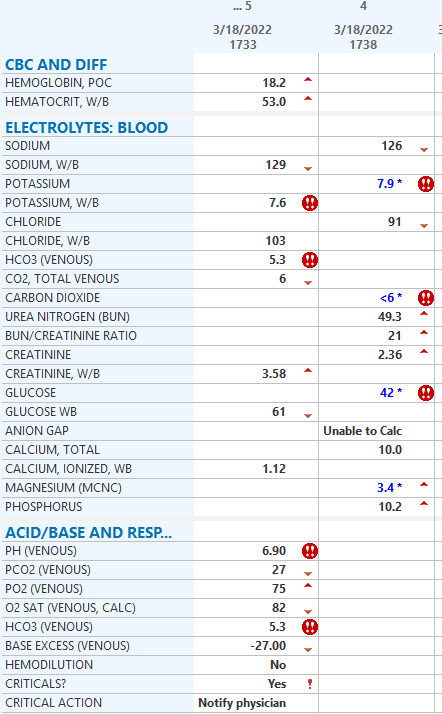 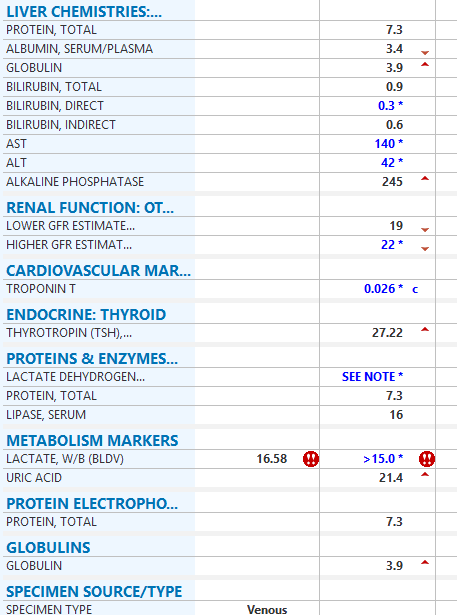 Imaging: CXR showed ARDSPlan after imaging and finding: Bicarb and calcium gluconate given due to high potassium BP continued to be too low for intubation, Norepinephrine at max 40 micrograms/min IV and the decision was made to place a central line in the internal jugular where she continued to received NE at max dosePatient continued to decline and eventually arrested that evening due to complications from hyperkalemiaThe proposed reasoning for this was Tumor Lysis Syndrome from her underlying leukemia/lymphoma These were the EKG tracings in her last minutes of death with the classic findings of death from hyperkalemia  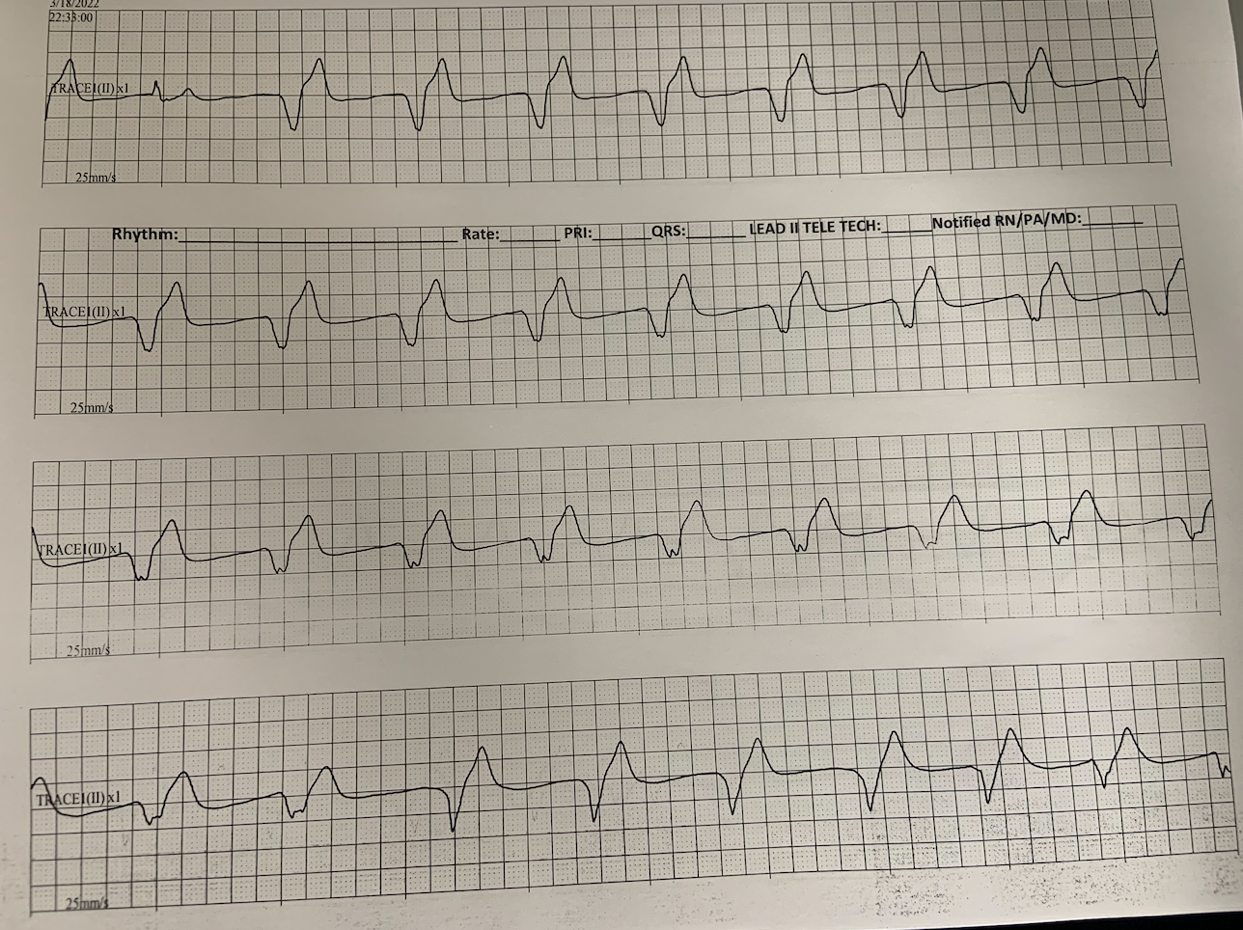 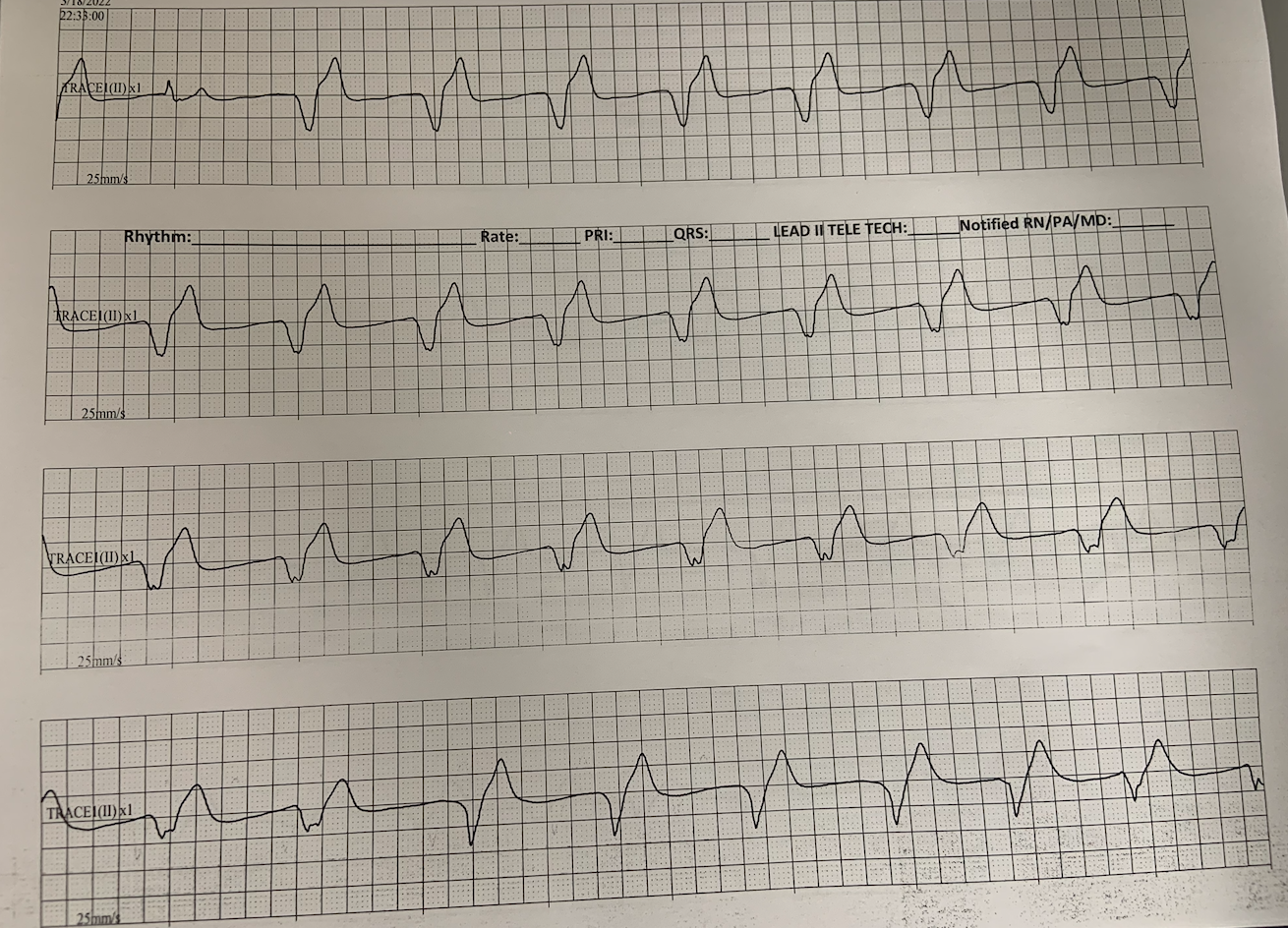 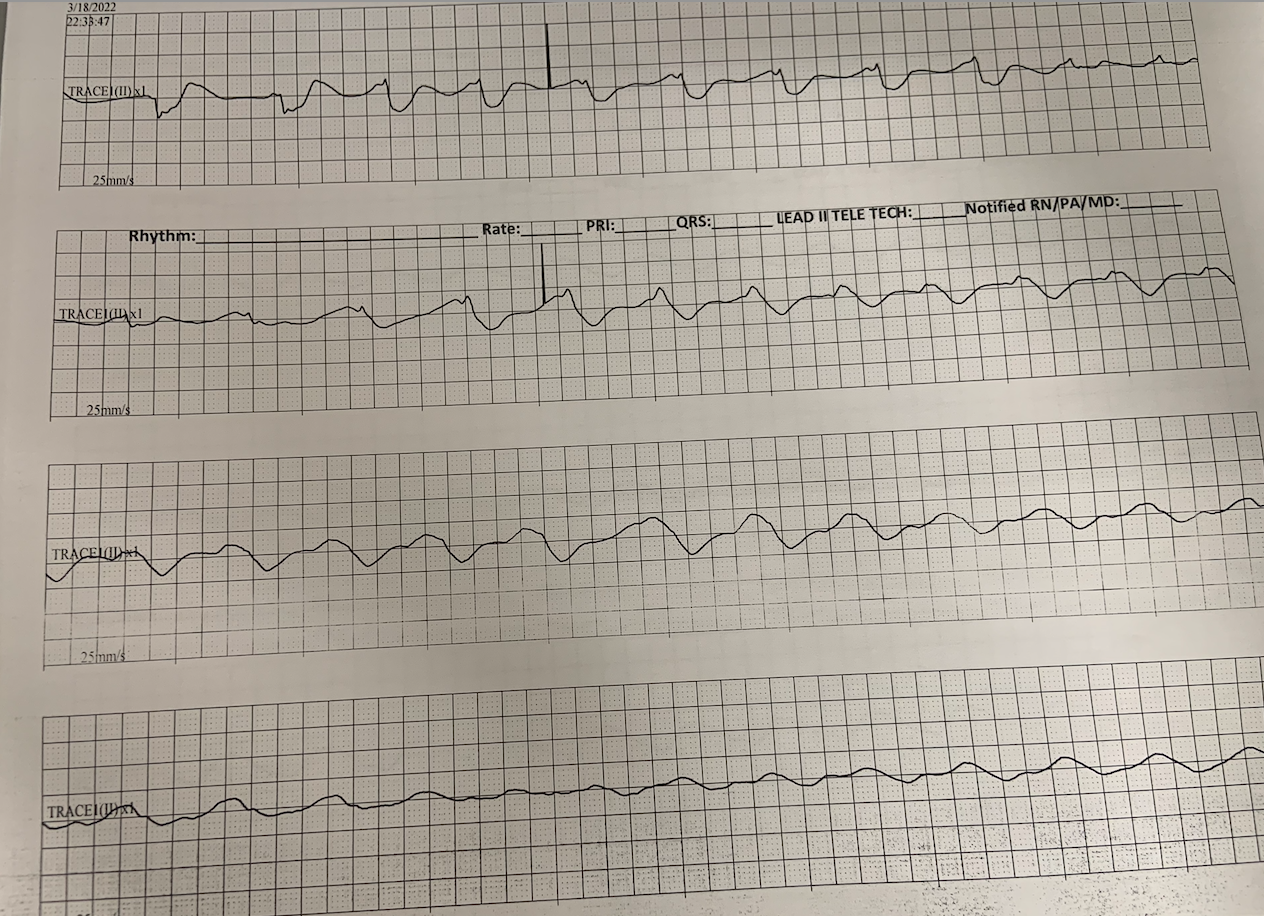  Past Surgical HistoryAbdominal hernia repair      1966Incision of thyroid field      1956Repair of laceration of eyeball     1956Cataract removal           3/7/11; right eyeCataract removal           September 2013: left eye